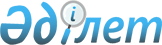 "2015 - 2017 жылдарға арналған аудандық бюджет туралы" Байзақ аудандық мәслихатының 2014 жылғы 24 желтоқсандағы № 36-3 шешіміне өзгерістер енгізу туралыЖамбыл облысы Байзақ аудандық мәслихатының 2015 жылғы 9 сәуірдегі № 38-2 шешімі. Жамбыл облысының Әділет департаментінде 2015 жылғы 17 сәуірде № 2612 болып тіркелді       РҚАО-ның ескертпесі.

       Құжаттың мәтінінде түпнұсқаның пунктуациясы мен орфографиясы сақталған.

      Қазақстан Республикасының 2008 жылғы 4 желтоқсандағы Бюджет кодексінің 109 бабына және "Қазақстан Республикасындағы жергілікті мемлекеттік басқару және өзін – өзі басқару туралы" Қазақстан Республикасының 2001 жылғы 23 қаңтардағы Заңының 6 бабына сәйкес аудандық мәслихат ШЕШІМ ҚАБЫЛДАДЫ:

      1. "2015 – 2017 жылдарға арналған аудандық бюджет туралы" Байзақ аудандық мәслихатының 2014 жылғы 24 желтоқсандағы № 36-3 шешіміне (Нормативтік құқықтық актілерде мемлекеттік тіркеу тізілімінде № 2458 болып тіркелген, 2015 жылғы 6 қаңтарында аудандық "Ауыл жаңалығы-Сельская новь газетінде № 3-4-5 жарияланған) келесідей өзгерістер енгізілсін:  

      1 тармақта:

      1) тармақшада:

      "8 179 308" сандары "8 112 422" сандарымен ауыстырылсын; 

      "6 943 717" сандары "6 876 831" сандарымен ауыстырылсын;

      2) тармақшада:

      "8 179 416" сандары "8 140 683" сандарымен ауыстырылсын; 

      5) тармақшада:

      " -6 911" саны "-35 064" сандарымен ауыстырылсын; 

      6) тармақшада:

      "6 911" саны "35 064" сандарымен ауыстырылсын. 

      Аталған шешімнің 1 және 6 қосымшалары осы шешімнің 1 және 2 қосымшаларына сәйкес жаңа редакцияда мазмұндалсын.

      2. Осы шешімнің орындалуын бақылау Байзақ аудандық мәслихатының "Аумақты экономикалық дамыту, қаржы, бюджет, әкімшілік аумақтық құрылым, адам құқығын қорғау мәселелері және жер учаскелерін сатып алу туралы шарттар жобаларын қарау" жөніндегі тұрақты комиссиясына жүктелсін.

      3. Осы шешім әділет органдарында мемлекеттік тіркеуден өткен күннен бастап күшіне енеді және 2015 жылдың 1 қаңтарынан қолданысқа енгізіледі. 

 2015 жылға арналған аудандық бюджет  2015 жылға арналған Байзақ ауданының ауылдық округтерінің бюджеттік бағдарламаларының тізбесі             мың теңге


					© 2012. Қазақстан Республикасы Әділет министрлігінің «Қазақстан Республикасының Заңнама және құқықтық ақпарат институты» ШЖҚ РМК
				
      Аудандық мәслихат

      сессиясының төрағасы

А. Исабаев

      Аудандық мәслихат

      хатшысы

Н. Үкібаев
Байзақ аудандық мәслихатының
2015 жылғы 9 сәуірдегі
№ 38-2 шешіміне 1 қосымшаБайзақ аудандық мәслихатының
2014 жылғы 24 желтоқсандағы
№ 36-3 шешіміне 1 қосымшаСанаты

Санаты

Санаты

Санаты

сомасы, мың теңге

Сыныбы

Сыныбы

Сыныбы

сомасы, мың теңге

Iшкi сыныбы

Iшкi сыныбы

сомасы, мың теңге

Атауы

1. КІРІСТЕР

8112422

1

Салықтық түсімдер

1210525

01

Табыс салығы

265357

2

Жеке табыс салығы

265357

03

Әлеуметтiк салық

183437

1

Әлеуметтік салық

183437

04

Меншiкке салынатын салықтар

724613

1

Мүлiкке салынатын салықтар

632888

3

Жер салығы

10120

4

Көлiк құралдарына салынатын салық

78205

5

Бірыңғай жер салығы

3400

05

Тауарларға, жұмыстарға және қызметтерге салынатын iшкi салықтар

22400

2

Акциздер

14000

3

Табиғи және басқа да ресурстарды пайдаланғаны үшiн түсетiн түсiмдер

470

4

Кәсiпкерлiк және кәсiби қызметтi жүргiзгенi үшiн алынатын алымдар

7850

5

Құмар ойын бизнесіне салық

80

07

Басқа да салықтар

1000

1

Басқа да салықтар

1000

08

Заңдық мәнді іс-әрекеттерді жасағаны және (немесе) оған уәкілеттігі бар мемлекеттік органдар немесе лауазымды адамдар құжаттар бергені үшін алынатын міндетті төлемдер

13718

1

Мемлекеттік баж

13718

2

Салықтық емес түсiмдер

4723

01

Мемлекеттік меншіктен түсетін кірістер

0

1

Мемлекеттік кәсіпорындардың таза кірісі бөлігінің түсімдері

0

4

Мемлекет меншігіндегі, заңды тұлғалардағы қатысу үлесіне кірістер

0

5

Мемлекет меншігіндегі мүлікті жалға беруден түсетін кірістер

0

02

Мемлекеттік бюджеттен қаржыландырылатын мемлекеттік мекемелердің тауарларды (жұмыстарды, қызметтерді) өткізуінен түсетін түсімдер

0

1

Мемлекеттік бюджеттен қаржыландырылатын мемлекеттік мекемелердің тауарларды (жұмыстарды, қызметтерді) өткізуінен түсетін түсімдер

0

04

Мемлекеттік бюджеттен қаржыландырылатын, сондай-ақ Қазақстан Республикасы Ұлттық Банкінің бюджетінен (шығыстар сметасынан) ұсталатын және қаржыландырылатын мемлекеттік мекемелер салатын айыппұлдар, өсімпұлдар, санкциялар, өндіріп алулар

48

1

Мұнай секторы ұйымдарынан түсетін түсімдерді қоспағанда, мемлекеттік бюджеттен қаржыландырылатын, сондай-ақ Қазақстан Республикасы Ұлттық Банкінің бюджетінен (шығыстар сметасынан) ұсталатын және қаржыландырылатын мемлекеттік мекемелер салатын айыппұлдар, өсімпұлдар, санкциялар, өндіріп алулар

48

06

Басқа да салықтық емес түсiмдер

4675

1

Басқа да салықтық емес түсiмдер

4675

3

Негізгі капиталды сатудан түсетін түсімдер

20343

01

Мемлекеттік мекемелерге бекітілген мемлекеттік мүлікті сату

0

1

Мемлекеттік мекемелерге бекітілген мемлекеттік мүлікті сату

0

03

Жердi және материалдық емес активтердi сату

20343

1

Жерді сату

20343

2

Материалдық емес активтерді сату

0

4

Трансферттердің түсімдері

6876831

02

Мемлекеттiк басқарудың жоғары тұрған органдарынан түсетiн трансферттер

6876831

2

Облыстық бюджеттен түсетiн трансферттер

6876831

Функционалдық топ

Функционалдық топ

Функционалдық топ

Функционалдық топ

сомасы, мың теңге

Бюджеттік бағдарламалардың әкімшісі

Бюджеттік бағдарламалардың әкімшісі

Бюджеттік бағдарламалардың әкімшісі

сомасы, мың теңге

Бағдарлама

Бағдарлама

Атауы

2. Шығындар

8140683

01

Жалпы сипаттағы мемлекеттiк қызметтер

453625

112

Аудан (облыстық маңызы бар қала) мәслихатының аппараты

16436

001

Аудан (облыстық маңызы бар қала) мәслихатының қызметін қамтамасыз ету жөніндегі қызметтер

16172

003

Мемлекеттік органның күрделі шығыстары

264

122

Аудан (облыстық маңызы бар қала) әкімінің аппараты

91260

001

Аудан (облыстық маңызы бар қала) әкімінің қызметін қамтамасыз ету жөніндегі қызметтер

86271

002

Ақпараттық жүйелер құру

0

003

Мемлекеттік органның күрделі шығыстары

4989

123

Қаладағы аудан, аудандық маңызы бар қала, кент, ауыл, ауылдық округ әкімінің аппараты

286709

001

Қаладағы аудан, аудандық маңызы бар қала, кент, ауыл, ауылдық округ әкімінің қызметін қамтамасыз ету жөніндегі қызметтер

278175

022

Мемлекеттік органның күрделі шығыстары

8534

452

Ауданның (облыстық маңызы бар қаланың) қаржы бөлімі

22413

001

Ауданның (облыстық маңызы бар қаланың) бюджетін орындау және ауданның (облыстық маңызы бар қаланың) коммуналдық меншігін басқару саласындағы мемлекеттік саясатты іске асыру жөніндегі қызметтер

18467

003

Салық салу мақсатында мүлікті бағалауды жүргізу

2500

010

Жекешелендіру, коммуналдық меншікті басқару, жекешелендіруден кейінгі қызмет және осыған байланысты дауларды реттеу

750

018

Мемлекеттік органның күрделі шығыстары

696

453

Ауданның (облыстық маңызы бар қаланың) экономика және бюджеттік жоспарлау бөлімі

14931

001

Экономикалық саясатты, мемлекеттік жоспарлау жүйесін қалыптастыру және дамыту және ауданды (облыстық маңызы бар қаланы) басқару саласындағы мемлекеттік саясатты іске асыру жөніндегі қызметтер

14801

004

Мемлекеттік органның күрделі шығыстары

130

458

Ауданның (облыстық маңызы бар қаланың) тұрғын үй-коммуналдық шаруашылығы, жолаушылар көлігі және автомобиль жолдары бөлімі

12336

001

Жергілікті деңгейде тұрғын үй-коммуналдық шаруашылығы, жолаушылар көлігі және автомобиль жолдары саласындағы мемлекеттік саясатты іске асыру жөніндегі қызметтер

12096

013

Мемлекеттік органның күрделі шығыстары

240

494

Ауданның (облыстық маңызы бар қаланың) кәсіпкерлік және өнеркәсіп бөлімі

9540

001

Жергілікті деңгейде кәсіпкерлікті және өнеркәсіпті дамыту саласындағы мемлекеттік саясатты іске асыру жөніндегі қызметтер

9140

003

Мемлекеттік органның күрделі шығыстары

400

02

Қорғаныс

1682

122

Аудан (облыстық маңызы бар қала) әкімінің аппараты

1682

005

Жалпыға бірдей әскери міндетті атқару шеңберіндегі іс-шаралар

1682

03

Қоғамдық тәртіп, қауіпсіздік, құқықтық, сот, қылмыстық-атқару қызметі

4000

458

Ауданның (облыстық маңызы бар қаланың) тұрғын үй-коммуналдық шаруашылығы, жолаушылар көлігі және автомобиль жолдары бөлімі

4000

021

Елдi мекендерде жол қозғалысы қауiпсiздiгін қамтамасыз ету

4000

04

Бiлiм беру

5939282

464

Ауданның (облыстық маңызы бар қаланың) білім бөлімі

872442

009

Мектепке дейінгі тәрбие мен оқыту ұйымдарының қызметін қамтамасыз ету

396694

040

Мектепке дейінгі білім беру ұйымдарында мемлекеттік білім беру тапсырысын іске асыруға

475748

123

Қаладағы аудан, аудандық маңызы бар қала, кент, ауыл, ауылдық округ әкімінің аппараты

9782

005

Ауылдық жерлерде балаларды мектепке дейін тегін алып баруды және кері алып келуді ұйымдастыру

9782

464

Ауданның (облыстық маңызы бар қаланың) білім бөлімі

4031389

003

Жалпы білім беру

3869249

006

Балаларға қосымша білім беру

162140

465

Ауданның (облыстық маңызы бар қаланың) дене шынықтыру және спорт бөлімі

91146

017

Балалар мен жасөспірімдерге спорт бойынша қосымша білім беру

91146

464

Ауданның (облыстық маңызы бар қаланың) білім бөлімі

276408

001

Жергілікті деңгейде білім беру саласындағы мемлекеттік саясатты іске асыру жөніндегі қызметтер

15929

005

Ауданның (облыстық маңызы бар қаланың) мемлекеттік білім беру мекемелер үшін оқулықтар мен оқу-әдiстемелiк кешендерді сатып алу және жеткізу

50500

007

Аудандық (қалалық) ауқымдағы мектеп олимпиадаларын және мектептен тыс іс-шараларды өткiзу

500

012

Мемлекеттік органның күрделі шығыстары

816

015

Жетім баланы (жетім балаларды) және ата-аналарының қамқорынсыз қалған баланы (балаларды) күтіп-ұстауға қамқоршыларға (қорғаншыларға) ай сайынғы ақшалай қаражат төлемдері

20754

029

Балалар мен жасөспірімдердің психикалық денсаулығын зерттеу және халыққа психологиялық-медициналық педагогикалық консультациялық көмек көрсету

17392

067

Ведомстволық бағыныстағы мемлекеттік мекемелерінің және ұйымдарының күрделі шығыстары

170517

466

Ауданның (облыстық маңызы бар қаланың) сәулет, қала құрылысы және құрылыс бөлімі

658115

037

Білім беру объектілерін салу және реконструкциялау

658115

06

Әлеуметтiк көмек және әлеуметтiк қамсыздандыру

415426

451

Ауданның (облыстық маңызы бар қаланың) жұмыспен қамту және әлеуметтік бағдарламалар бөлімі

335341

002

Жұмыспен қамту бағдарламасы

87394

004

Ауылдық жерлерде тұратын денсаулық сақтау, білім беру, әлеуметтік қамтамасыз ету, мәдениет, спорт және ветеринар мамандарына отын сатып алуға Қазақстан Республикасының заңнамасына сәйкес әлеуметтік көмек көрсету

16150

005

Мемлекеттік атаулы әлеуметтік көмек

17236

006

Тұрғын үйге көмек көрсету

3000

007

Жергілікті өкілетті органдардың шешімі бойынша мұқтаж азаматтардың жекелеген топтарына әлеуметтік көмек

16750

010

Үйден тәрбиеленіп оқытылатын мүгедек балаларды материалдық қамтамасыз ету

7930

014

Мұқтаж азаматтарға үйде әлеуметтiк көмек көрсету

21948

016

18 жасқа дейінгі балаларға мемлекеттік жәрдемақылар

128236

017

Мүгедектерді оңалту жеке бағдарламасына сәйкес, мұқтаж мүгедектерді міндетті гигиеналық құралдармен және ымдау тілі мамандарының қызмет көрсетуін, жеке көмекшілермен қамтамасыз ету

24323

023

Жұмыспен қамту орталықтарының қызметін қамтамасыз ету

1525

052

Ұлы Отан соғысындағы Жеңістің жетпіс жылдығына арналған іс-шараларды өткізу

10849

451

Ауданның (облыстық маңызы бар қаланың) жұмыспен қамту және әлеуметтік бағдарламалар бөлімі

79054

001

Жергілікті деңгейде халық үшін әлеуметтік бағдарламаларды жұмыспен қамтуды қамтамасыз етуді іске асыру саласындағы мемлекеттік саясатты іске асыру жөніндегі қызметтер

31494

011

Жәрдемақыларды және басқа да әлеуметтік төлемдерді есептеу, төлеу мен жеткізу бойынша қызметтерге ақы төлеу

1200

021

Мемлекеттік органның күрделі шығыстары

900

025

Өрлеу жобасы бойынша келісілген қаржылай көмекті енгізу

45460

458

Ауданның (облыстық маңызы бар қаланың) тұрғын үй-коммуналдық шаруашылығы, жолаушылар көлігі және автомобиль жолдары бөлімі

1031

050

Мүгедектердің құқықтарын қамтамасыз ету және өмір сүру сапасын жақсарту жөніндегі іс-шаралар жоспарын іске асыру

1031

07

Тұрғын үй-коммуналдық шаруашылық

502903

455

Ауданның (облыстық маңызы бар қаланың) мәдениет және тілдерді дамыту бөлімі

400

024

Жұмыспен қамту 2020 жол картасы бойынша қалаларды және ауылдық елді мекендерді дамыту шеңберінде объектілерді жөндеу

400

464

Ауданның (облыстық маңызы бар қаланың) білім бөлімі

5214

026

Жұмыспен қамту 2020 жол картасы бойынша қалаларды және ауылдық елді мекендерді дамыту шеңберінде объектілерді жөндеу

5214

466

Ауданның (облыстық маңызы бар қаланың) сәулет, қала құрылысы және құрылыс бөлімі

1261

004

Инженерлік коммуникациялық инфрақұрылымды жобалау, дамыту және (немесе) жайластыру

0

074

Жұмыспен қамту 2020 жол картасының екінші бағыты шеңберінде жетіспейтін инженерлік-коммуникациялық инфрақұрылымды дамыту және / немесе салу

1261

466

Ауданның (облыстық маңызы бар қаланың) сәулет, қала құрылысы және құрылыс бөлімі

431127

058

Елді мекендердегі сумен жабдықтау және су бұру жүйелерін дамыту

431127

123

Қаладағы аудан, аудандық маңызы бар қала, кент, ауыл, ауылдық округ әкімінің аппараты

64901

008

Елді мекендердегі көшелерді жарықтандыру

19431

009

Елді мекендердің санитариясын қамтамасыз ету

11920

010

Жерлеу орындарын ұстау және туыстары жоқ адамдарды жерлеу

100

011

Елді мекендерді абаттандыру мен көгалдандыру

33450

08

Мәдениет, спорт, туризм және ақпараттық кеңістiк

240067

455

Ауданның (облыстық маңызы бар қаланың) мәдениет және тілдерді дамыту бөлімі

112762

455

003

Мәдени-демалыс жұмысын қолдау

100907

455

005

Зоопарктер мен дендропарктердiң жұмыс iстеуiн қамтамасыз ету

4000

455

009

Тарихи-мәдени мұра ескерткіштерін сақтауды және оларға қол жетімділікті қамтамасыз ету

7855

123

Қаладағы аудан, аудандық маңызы бар қала, кент, ауыл, ауылдық округ әкімінің аппараты

1998

028

Жергілікті деңгейде дене шынықтыру – сауықтыру және спорттық іс-шараларды іске асыру

1998

465

Ауданның (облыстық маңызы бар қаланың) дене шынықтыру және спорт бөлімі

11434

001

Жергілікті деңгейде дене шынықтыру және спорт саласындағы мемлекеттік саясатты іске асыру жөніндегі қызметтер

6697

004

Мемлекеттік органның күрделі шығыстары

178

005

Ұлттық және бұқаралық спорт түрлерін дамыту

1458

006

Аудандық (облыстық маңызы бар қалалық) деңгейде спорттық жарыстар өткiзу

1801

007

Әртүрлi спорт түрлерi бойынша аудан (облыстық маңызы бар қала) құрама командаларының мүшелерiн дайындау және олардың облыстық спорт жарыстарына қатысуы

1300

455

Ауданның (облыстық маңызы бар қаланың) мәдениет және тілдерді дамыту бөлімі

47065

006

Аудандық (қалалық) кiтапханалардың жұмыс iстеуi

45835

007

Мемлекеттік тілді және Қазақстан халқының басқа да тілдерін дамыту

1230

456

Ауданның (облыстық маңызы бар қаланың) ішкі саясат бөлімі

18000

002

Мемлекеттік ақпараттық саясат жүргізу жөніндегі қызметтер

18000

005

Телерадио хабарларын тарату арқылы мемлекеттік ақпараттық саясатты жүргізу жөніндегі қызметтер

0

455

Ауданның (облыстық маңызы бар қаланың) мәдениет және тілдерді дамыту бөлімі

12678

001

Жергілікті деңгейде тілдерді және мәдениетті дамыту саласындағы мемлекеттік саясатты іске асыру жөніндегі қызметтер

7508

010

Мемлекеттік органның күрделі шығыстары

270

032

Ведомстволық бағыныстағы мемлекеттік мекемелерінің және ұйымдарының күрделі шығыстары

4900

456

Ауданның (облыстық маңызы бар қаланың) ішкі саясат бөлімі

36130

001

Жергілікті деңгейде ақпарат, мемлекеттілікті нығайту және азаматтардың әлеуметтік сенімділігін қалыптастыру саласында мемлекеттік саясатты іске асыру жөніндегі қызметтер

12824

003

Жастар саясаты саласында іс-шараларды іске асыру

21873

006

Мемлекеттік органның күрделі шығыстары

233

032

Ведомстволық бағыныстағы мемлекеттік мекемелерінің және ұйымдарының күрделі шығыстары

1200

10

Ауыл, су, орман, балық шаруашылығы, ерекше қорғалатын табиғи аумақтар, қоршаған ортаны және жануарлар дүниесін қорғау, жер қатынастары

144868

462

Ауданның (облыстық маңызы бар қаланың) ауыл шаруашылығы бөлімі

20493

001

Жергілікті деңгейде ауыл шаруашылығы саласындағы мемлекеттік саясатты іске асыру жөніндегі қызметтер

16091

099

Мамандардың әлеуметтік көмек көрсетуі жөніндегі шараларды іске асыру

4402

466

Ауданның (облыстық маңызы бар қаланың) сәулет, қала құрылысы және құрылыс бөлімі

0

010

Ауыл шаруашылығы объектілерін дамыту

0

473

Ауданның (облыстық маңызы бар қаланың) ветеринария бөлімі

26854

001

Жергілікті деңгейде ветеринария саласындағы мемлекеттік саясатты іске асыру жөніндегі қызметтер

12783

003

Мемлекеттік органның күрделі шығыстары

223

006

Ауру жануарларды санитарлық союды ұйымдастыру

5195

007

Қаңғыбас иттер мен мысықтарды аулауды және жоюды ұйымдастыру

500

008

Алып қойылатын және жойылатын ауру жануарлардың, жануарлардан алынатын өнімдер мен шикізаттың құнын иелеріне өтеу

5695

009

Жануарлардың энзоотиялық аурулары бойынша ветеринариялық іс-шараларды жүргізу

1458

010

Ауыл шаруашылығы жануарларын сәйкестендіру жөніндегі іс-шараларды өткізу

1000

463

Ауданның (облыстық маңызы бар қаланың) жер қатынастары бөлімі

14521

001

Аудан (облыстық маңызы бар қала) аумағында жер қатынастарын реттеу саласындағы мемлекеттік саясатты іске асыру жөніндегі қызметтер

9871

006

Аудандардың, облыстық маңызы бар, аудандық маңызы бар қалалардың, кенттердiң, ауылдардың, ауылдық округтердiң шекарасын белгiлеу кезiнде жүргiзiлетiн жерге орналастыру

4650

007

Мемлекеттік органның күрделі шығыстары

0

473

Ауданның (облыстық маңызы бар қаланың) ветеринария бөлімі

83000

011

Эпизоотияға қарсы іс-шаралар жүргізу

83000

11

Өнеркәсіп, сәулет, қала құрылысы және құрылыс қызметі

65646

466

Ауданның (облыстық маңызы бар қаланың) сәулет, қала құрылысы және құрылыс бөлімі

65646

001

Құрылыс, облыс қалаларының, аудандарының және елді мекендерінің сәулеттік бейнесін жақсарту саласындағы мемлекеттік саясатты іске асыру және ауданның (облыстық маңызы бар қаланың) аумағын оңтайла және тиімді қала құрылыстық игеруді қамтамасыз ету жөніндегі қызметтер

17274

013

Аудан аумағында қала құрылысын дамытудың кешенді схемаларын, аудандық (облыстық) маңызы бар қалалардың, кенттердің және өзге де ауылдық елді мекендердің бас жоспарларын әзірлеу

48135

015

Мемлекеттік органның күрделі шығыстары

237

12

Көлiк және коммуникация

258450

458

Ауданның (облыстық маңызы бар қаланың) тұрғын үй-коммуналдық шаруашылығы, жолаушылар көлігі және автомобиль жолдары бөлімі

258450

023

Автомобиль жолдарының жұмыс істеуін қамтамасыз ету

258450

13

Басқалар 

114626

123

Қаладағы аудан, аудандық маңызы бар қала, кент, ауыл, ауылдық округ әкімінің аппараты

90168

040

"Өңірлерді дамыту" бағдарламасы шеңберінде өңірлерді экономикалық дамытуға жәрдемдесу бойынша шараларды іске асыру

90168

452

Ауданның (облыстық маңызы бар қаланың) қаржы бөлімі

18358

012

Ауданның (облыстық маңызы бар қаланың) жергілікті атқарушы органының резерві

18358

458

Ауданның (облыстық маңызы бар қаланың) тұрғын үй-коммуналдық шаруашылығы, жолаушылар көлігі және автомобиль жолдары бөлімі

6100

065

Заңды тұлғалардың жарғылық капиталын қалыптастыру немесе ұлғайту

6100

14

Борышқа қызмет көрсету

0

452

Ауданның (облыстық маңызы бар қаланың) қаржы бөлімі

0

005

Жергiлiктi атқарушы органдардың борышына қызмет көрсету

0

013

Жергілікті атқарушы органдардың облыстық бюджеттен қарыздар бойынша сыйақылар мен өзге де төлемдерді төлеу бойынша борышына қызмет көрсету

0

15

Трансферттер

108

452

Ауданның (облыстық маңызы бар қаланың) қаржы бөлімі

108

006

Нысаналы пайдаланылмаған (толық пайдаланылмаған) трансферттерді қайтару

108

007

Бюджеттік алып қоюлар

0

016

Нысаналы мақсатқа сай пайдаланылмаған нысаналы трансферттерді қайтару

0

16

Қарыздарды өтеу

0

452

Ауданның (облыстық маңызы бар қаланың) қаржы бөлімі

0

008

Жергілікті атқарушы органның жоғары тұрған бюджет алдындағы борышын өтеу

0

009

Жергiлiктi атқарушы органдардың борышын өтеу

0

3. Таза бюджеттік кредит беру

6803

Бюджеттік кредиттер

11892

10

Ауыл, су, орман, балық шаруашылығы, ерекше қорғалатын табиғи аумақтар, қоршаған ортаны және жануарлар дүниесін қорғау, жер қатынастары

11892

462

Ауданның (облыстық маңызы бар қаланың) ауыл шаруашылығы бөлімі

11892

008

Мамандарды әлеуметтік қолдау шараларын іске асыруға берілетін бюджеттік кредиттер

11892

Санаты

Санаты

Сыныбы

Сыныбы

ішкі сыныбы

ішкі сыныбы

Атауы

Атауы

5

Бюджеттік кредиттерді өтеу

5089

01

Бюджеттік кредиттерді өтеу

5089

1

Мемлекеттік бюджеттен берілген бюджеттік кредиттерді өтеу

5089

Функционалдық топ

Функционалдық топ

Функционалдық топ

Функционалдық топ

Бюджеттік бағдарламалардың әкімшісі

Бюджеттік бағдарламалардың әкімшісі

Бюджеттік бағдарламалардың әкімшісі

Бағдарлама

Бағдарлама

Атауы

4. Қаржы активтерімен жасалатын операциялар бойынша сальдо

0

13

Басқалар

0

452

Ауданның (облыстық маңызы бар қаланың) қаржы бөлімі

0

14

Заңды тұлғалардың жарғылық капиталын қалыптастыру немесе ұлғайту

0

Санаты

Санаты

Сыныбы

Сыныбы

ішкі сыныбы

ішкі сыныбы

Атауы

Атауы

6

Мемлекеттің қаржы активтерін сатудан түсетін түсімдер

0

01

Мемлекеттің қаржы активтерін сатудан түсетін түсімдер

0

1

Қаржы активтерін ел ішінде сатудан түсетін түсімдер

0

Функционалдық топ 

Функционалдық топ 

Функционалдық топ 

Функционалдық топ 

Бюджеттік бағдарламалардың әкімшісі

Бюджеттік бағдарламалардың әкімшісі

Бюджеттік бағдарламалардың әкімшісі

Бағдарлама

Бағдарлама

Атауы

Атауы

5. Бюджет тапшылығы (профициті)

 -35064

6. Бюджет тапшылығын қаржыландыру (профицитін пайдалану)

35064

Санаты

Санаты

Сыныбы

Сыныбы

ішкі сыныбы

ішкі сыныбы

Атауы

Атауы

7

Қарыздар түсімі

11892

01

Мемлекеттік ішкі қарыздар

11892

2

Қарыз алу келісім шарттары

11892

8

Бюджет қаражаттарының қалдықтарының қозғалысы

28261

1

Бюджет қаражатының бос қалдықтары

28261

01

Бюджет қаражатының бос қалдықтары

28261

2

Есепті кезең соңындағы бюджет қаражатының қалдықтары

0

01

Есепті кезеңнің соңындағы бюджет қаражатының қалдықтары

0

Функционалдық топ 

Функционалдық топ 

Функционалдық топ 

Функционалдық топ 

Бюджеттік бағдарламалардың әкімшісі

Бюджеттік бағдарламалардың әкімшісі

Бюджеттік бағдарламалардың әкімшісі

Бағдарлама 

Бағдарлама 

Атауы

Атауы

16

Қарыздарды өтеу

5089

452

Ауданның (облыстық маңызы бар қаланың) қаржы бөлімі

5089

008

Жергілікті атқарушы органның жоғары тұрған бюджет алдындағы борышын өтеу

5089

Байзақ аудандық мәслихатының
2015 жылғы 9 сәуірдегі
№ 38-2 шешіміне 2 қосымшаБайзақ аудандық мәслихатының
2014 жылғы 24 желтоқсандағы
№ 36-3 шешіміне 6 қосымша№ 

Ауылдық округтердің атауы

Бағдарлама атауы

Бағдарлама атауы

Бағдарлама атауы

Бағдарлама атауы

Бағдарлама атауы

Бағдарлама атауы

Бағдарлама атауы

Бағдарлама атауы

Бағдарлама атауы

№ 

Ауылдық округтердің атауы

001
"Қаладағы аудан, аудандық маңызы бар қала, кент, ауыл ауылдық округ әкімінің аппаратының қызметін қамтамасыз ету"

005
"Ауылдық жерлерде балаларды мектепке дейін тегін алып баруды және кері алып келуді ұйымдастыру"

008
"Елді мекендердің көшелерін жарықтандыру"

009
"Елді мекендердің санитариясын қамтамасыз ету"

010
"Жерлеу орындарын күтіп ұстау және туысы жоқ адамдарды жерлеу"

011
"Елді мекендерді абаттандыру мен көгалдандыру"

022
"Мемлекеттік органдардың күрделі шығыстары"

028
Жергілікті деңгейде дене шынықтыру – сауықтыру және спорттық іс-шараларды іске асыру

040
"Өңірлерді дамыту" бағдарламасы шеңберінде өңірлердің экономикалық дамуына жәрдемдесу бойынша шараларды іске асыру

1

"Жалғызтөбе ауылдық округі әкімінің аппараты" коммуналдық мемлекеттік мекемесі

15359

855

1118

200

0

500

335

550

2725

2

"Дихан ауылдық ауылдық округі әкімінің аппараты" коммуналдық мемлекеттік мекемесі

13058

288

630

125

0

400

264

0

2796

3

"Сазтерек ауылдық округі әкімінің аппараты" коммуналдық мемлекеттік мекемесі

12513

996

900

90

0

500

354

0

1624

4

"Мырзатай ауылдық округі әкімінің аппараты" коммуналдық мемлекеттік мекемесі 

12426

2747

950

190

0

500

265

0

3104

5

"Темірбек ауылдық округі әкімінің аппараты" коммуналдық мемлекеттік мекемесі

10917

0

300

100

0

300

394

0

2052

6

"Түймекент ауылдық округі әкімінің аппараты" коммуналдық мемлекеттік мекемесі

16084

0

502

180

0

500

399

550

7127

7

"Жанатұрмыс ауылдық округі әкімінің аппараты" коммуналдық мемлекеттік мекемесі

15456

1151

580

135

0

500

372

348

3533

8

"Көктал ауылы әкімінің аппараты" коммуналдық мемлекеттік мекемесі

13248

0

900

150

0

600

300

0

2496

9

"Ынтымақ ауылдық округі әкімінің аппараты" коммуналдық мемлекеттік мекемесі

13438

0

350

100

0

500

394

0

1959

10

"Суханбаев ауылдық округі әкімінің аппараты" коммуналдық мемлекеттік мекемесі

13127

185

750

150

0

500

458

0

2255

11

"Қостөбе ауылдық округі әкімінің аппараты" коммуналдық мемлекеттік мекемесі

17018

734

750

250

0

500

479

0

6152

12

"Бурыл ауылдық округі әкімінің аппараты" коммуналдық мемлекеттік мекемесі

21872

0

1000

250

0

600

522

550

11304

13

"Көптерек ауылы әкімінің аппараты" коммуналдық мемлекеттік мекемесі

13329

0

500

200

0

300

354

0

2247

14

"Үлгілі ауылдық округі әкімінің аппараты" коммуналдық мемлекеттік мекемесі

16696

0

900

100

0

290

525

0

1751

15

"Сарыкемер ауылдық округі әкімінің аппараты" коммуналдық мемлекеттік мекемесі

21878

0

5500

4500

100

23000

737

0

14508

16

"Қызылжұлдыз ауылдық округі әкімінің аппараты" коммуналдық мемлекеттік мекемесі

16128

0

1380

200

0

410

256

0

5249

17

"Ботамойнақ ауылдық округі әкімінің аппараты" коммуналдық мемлекеттік мекемесі

17293

1872

500

200

0

550

470

0

5031

18

"Байтерек ауылдық округі әкімінің аппараты" коммуналдық мемлекеттік мекемесі

18335

954

1921

4800

0

3000

1656

0

14255

Барлығы

Барлығы

278175

9782

19431

11920

100

33450

8534

1998

90168

